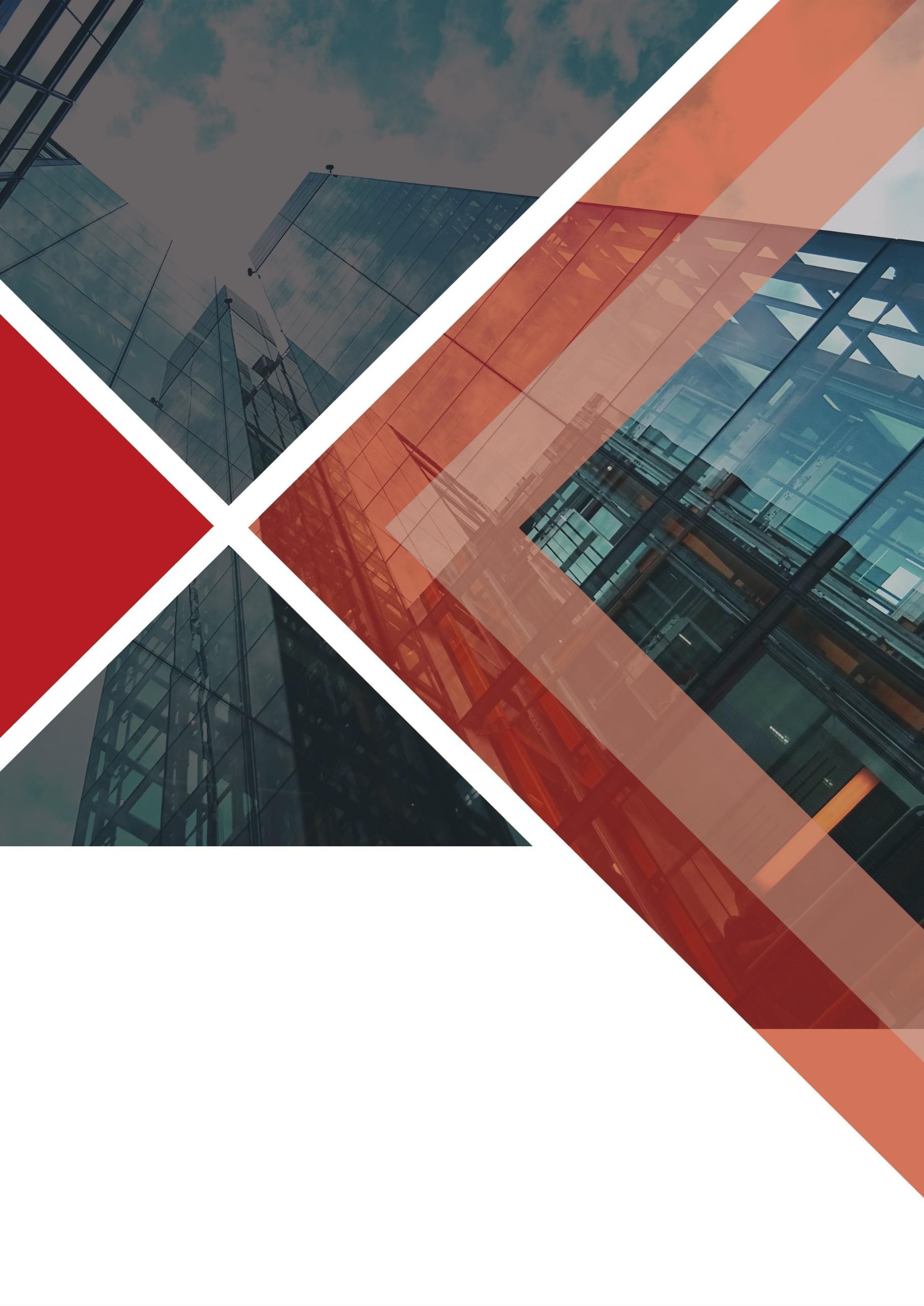 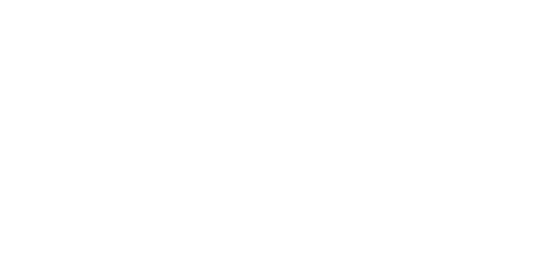 GROWTH PATH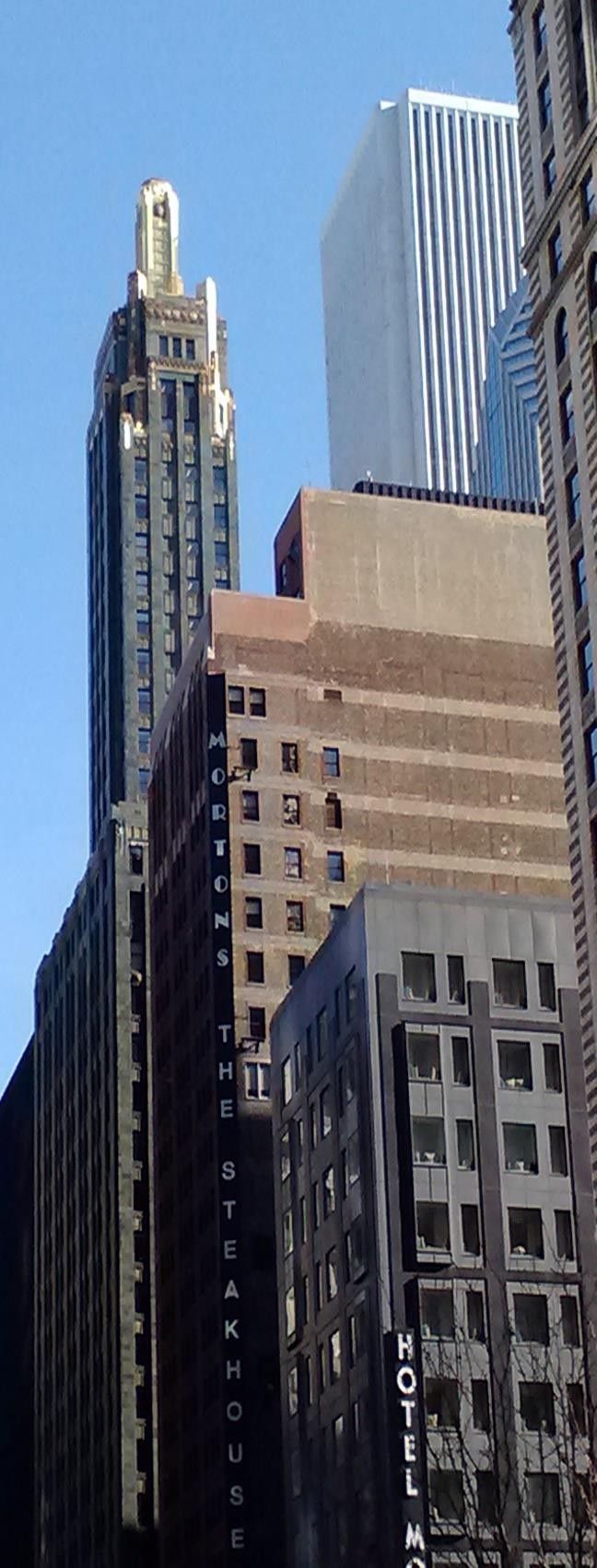 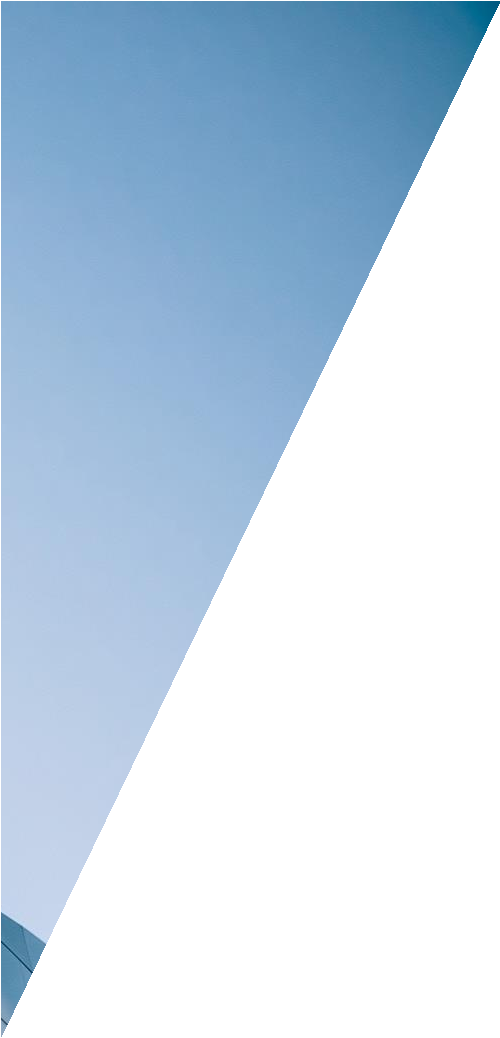 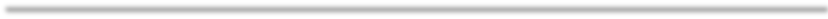 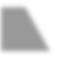 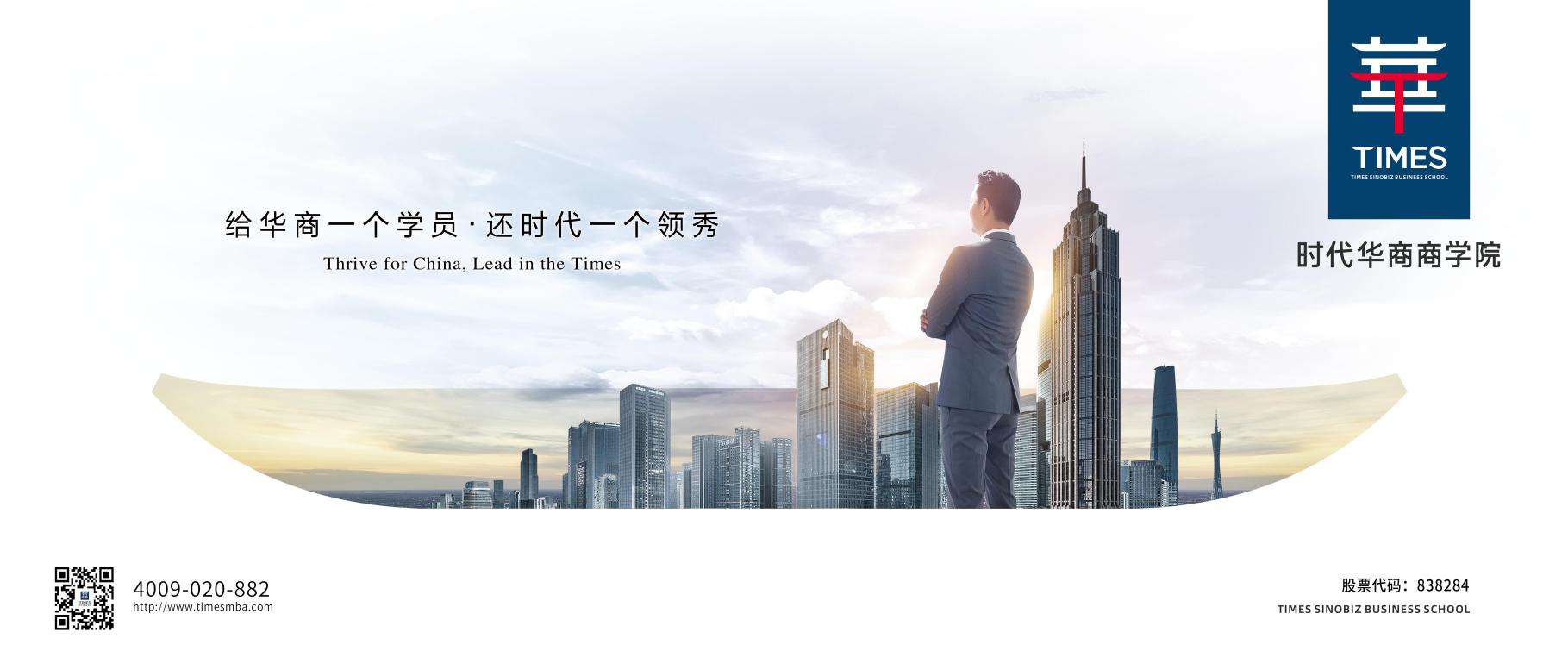 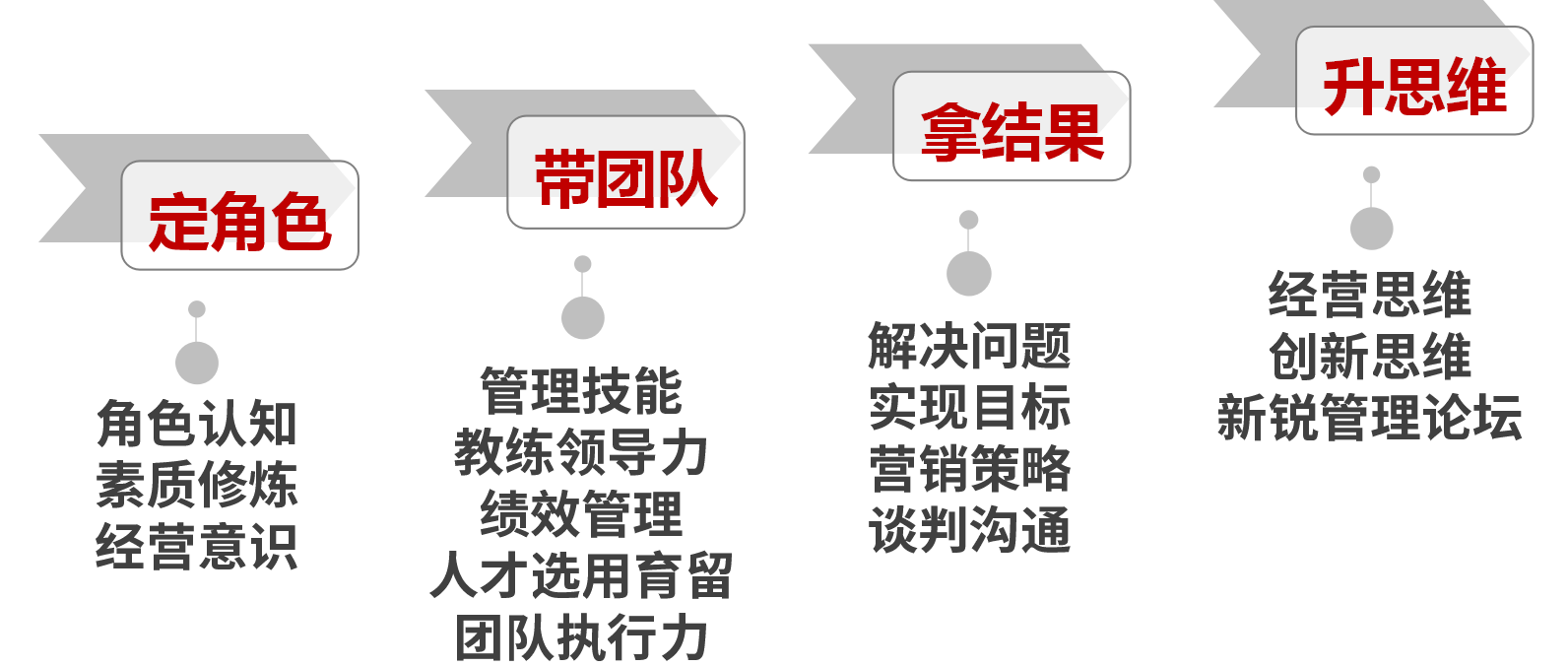 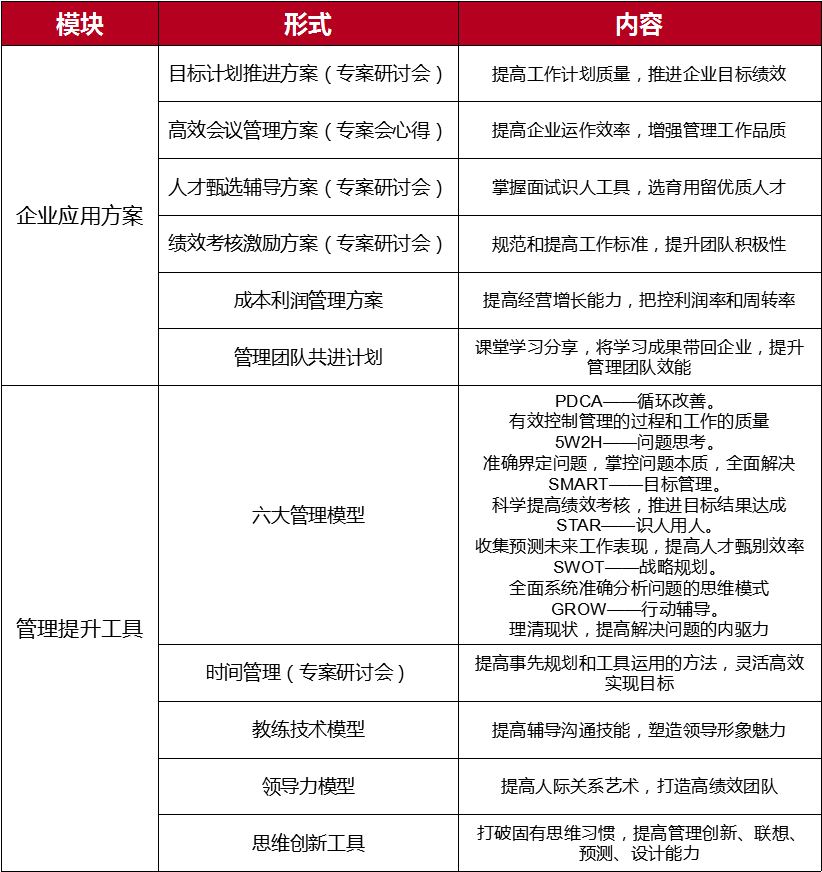 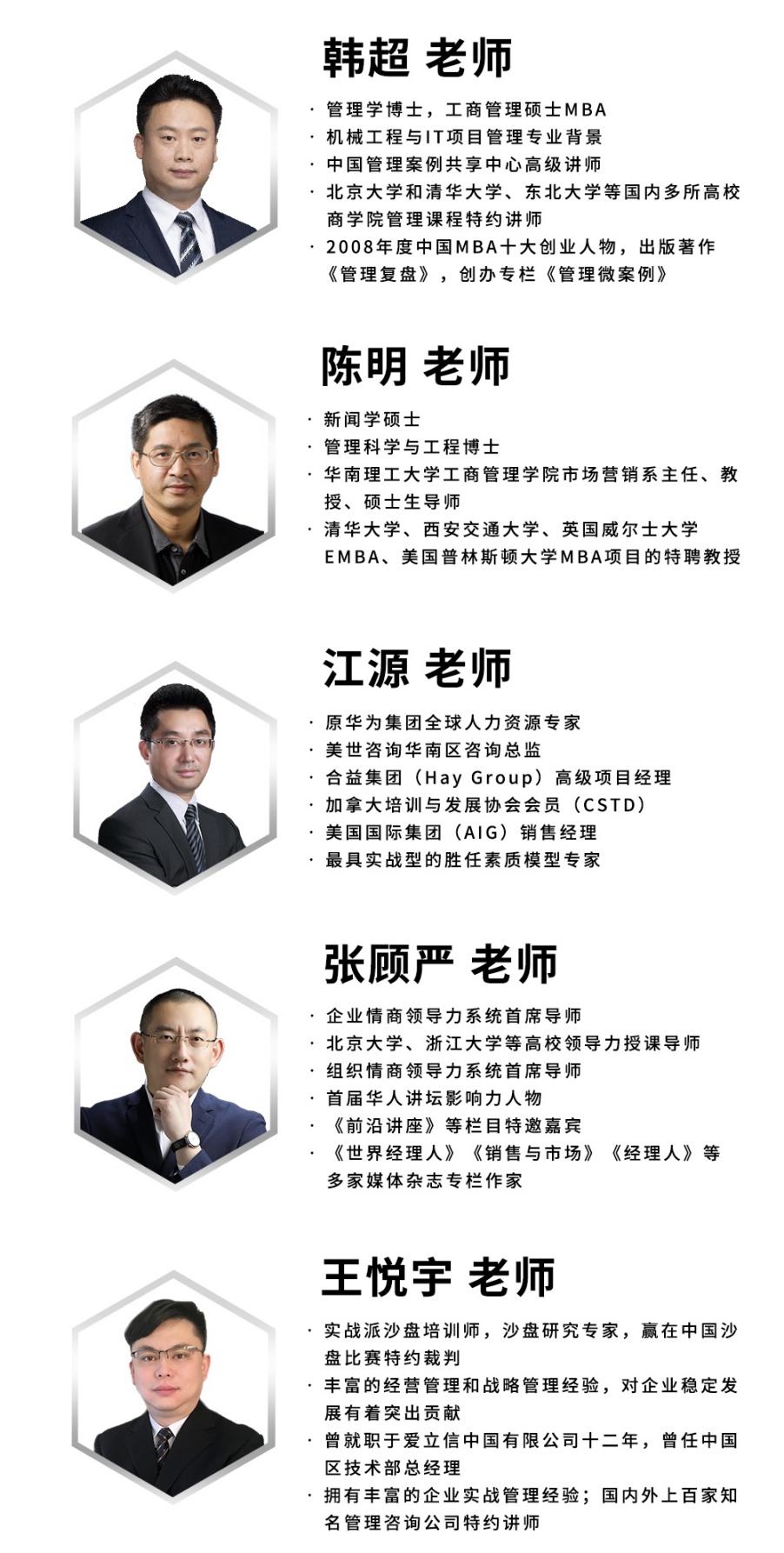 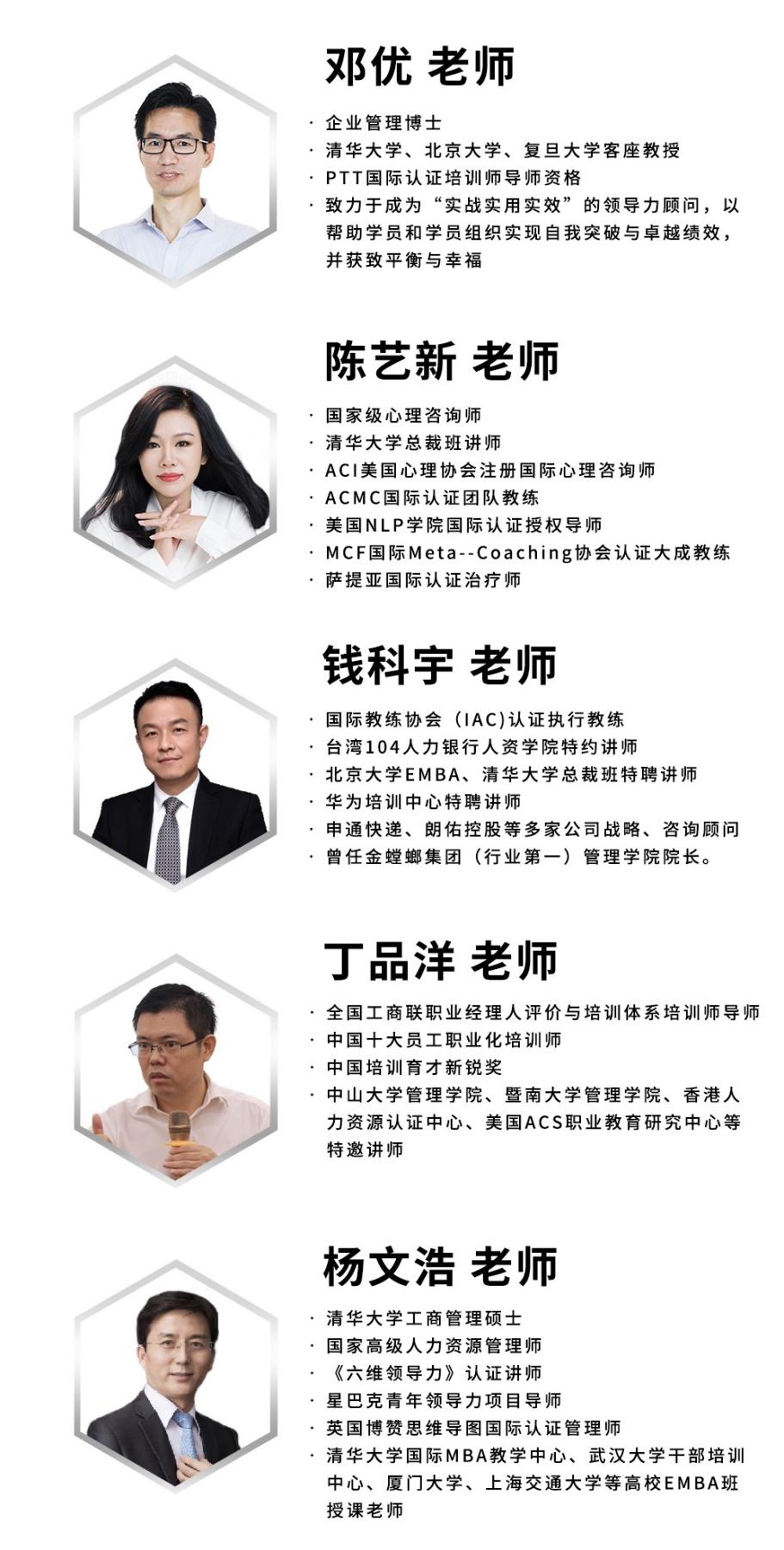 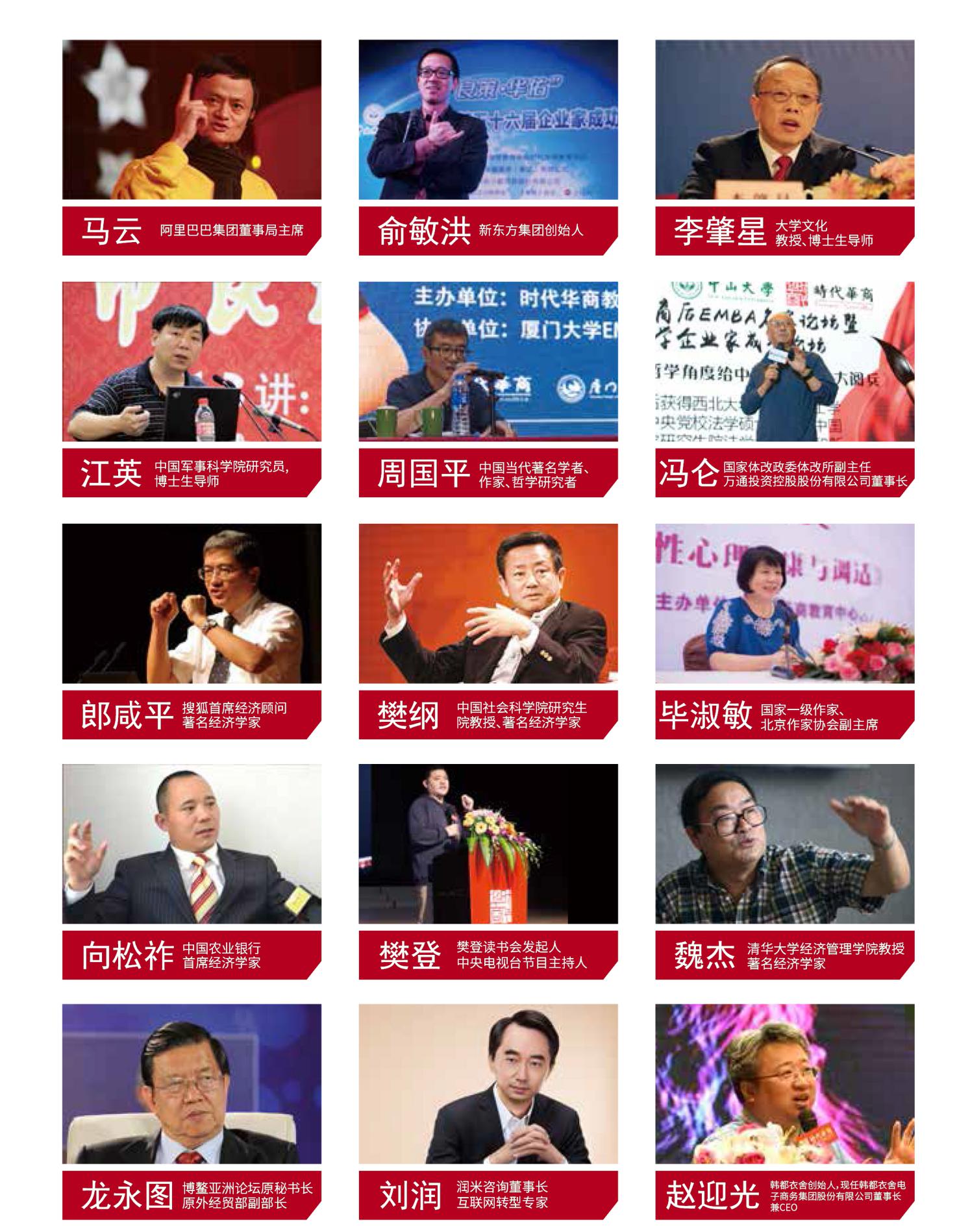 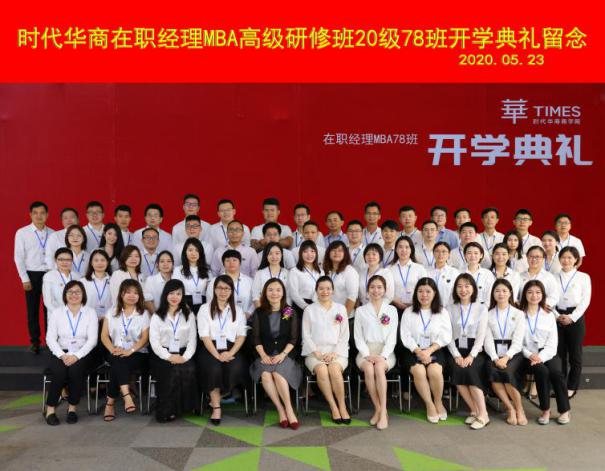 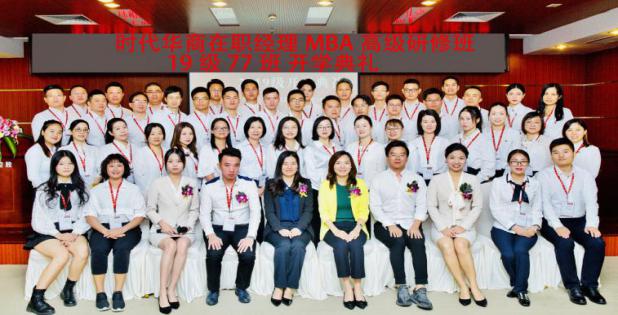 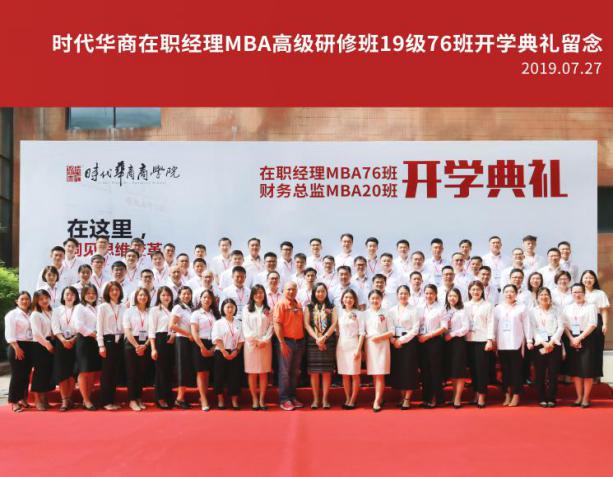 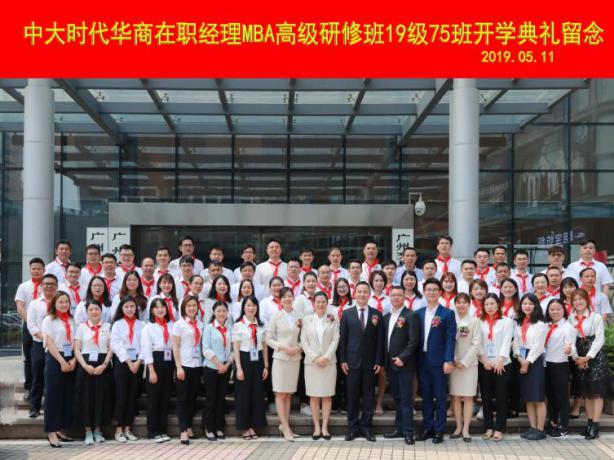 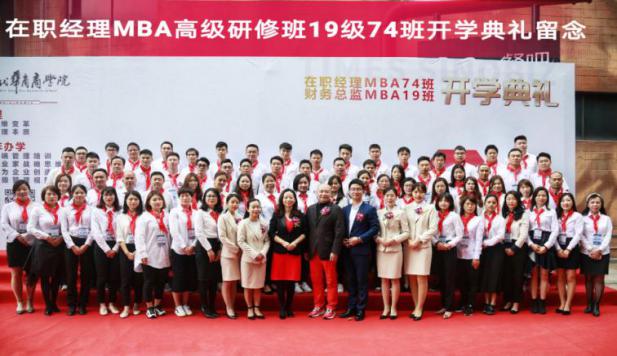 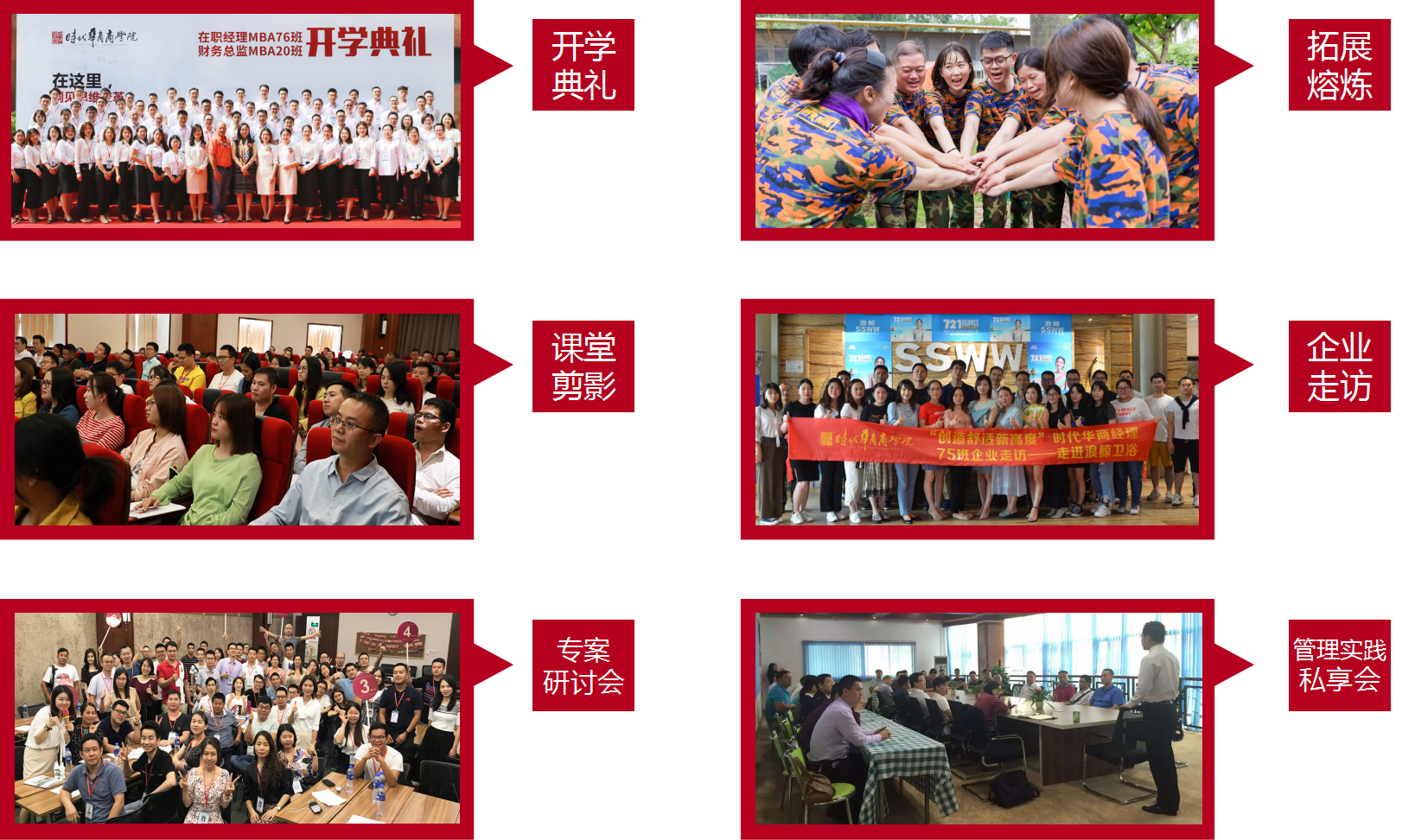 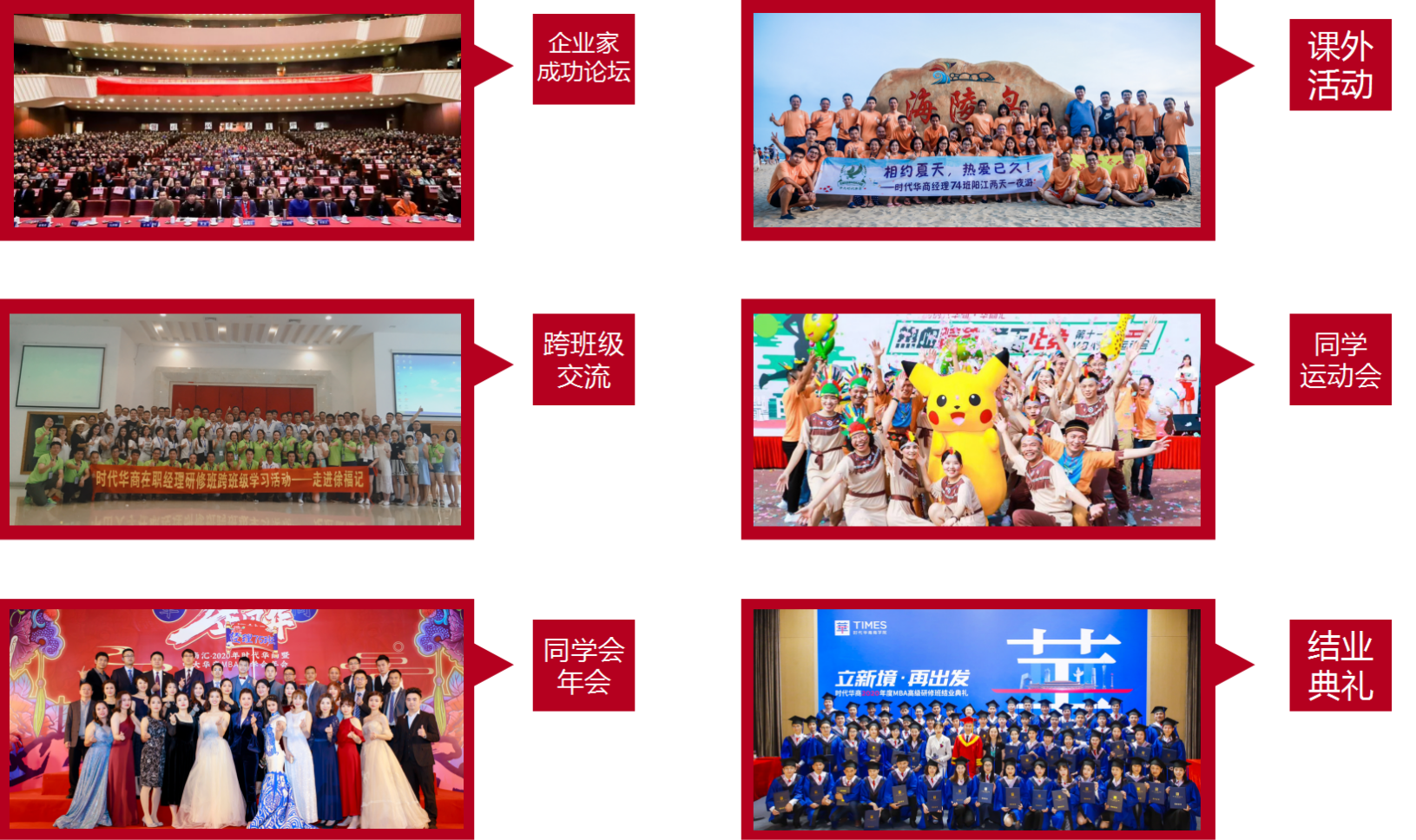 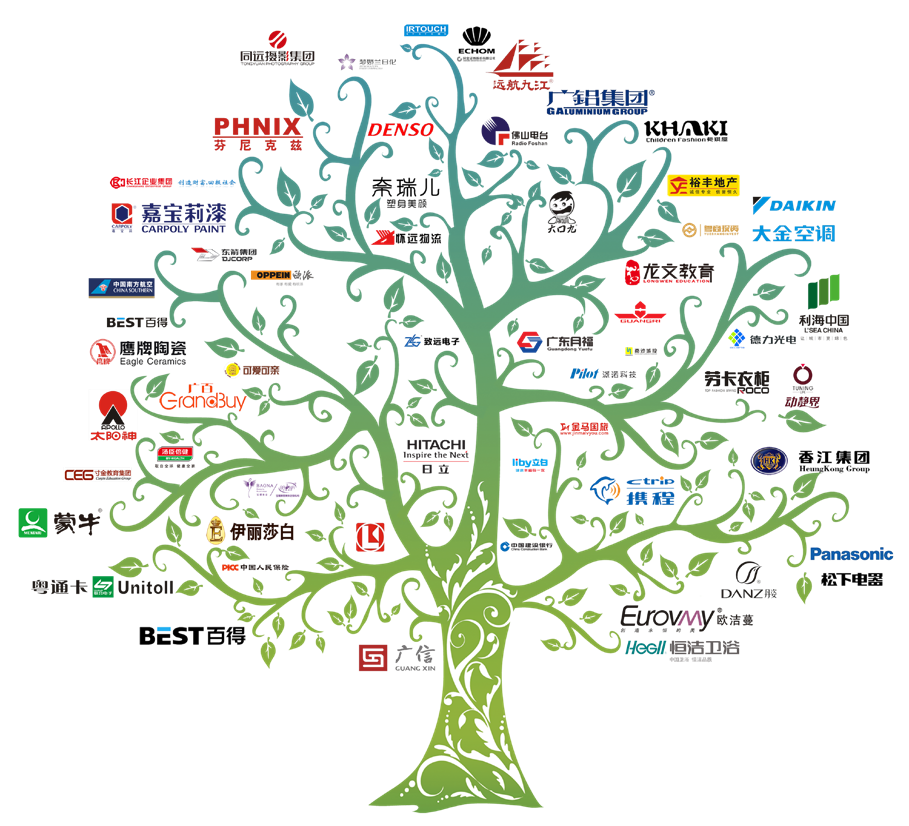 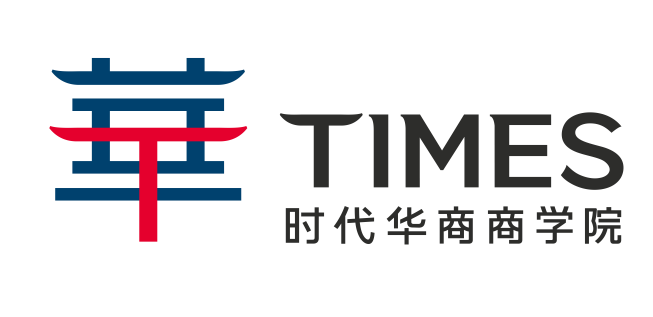 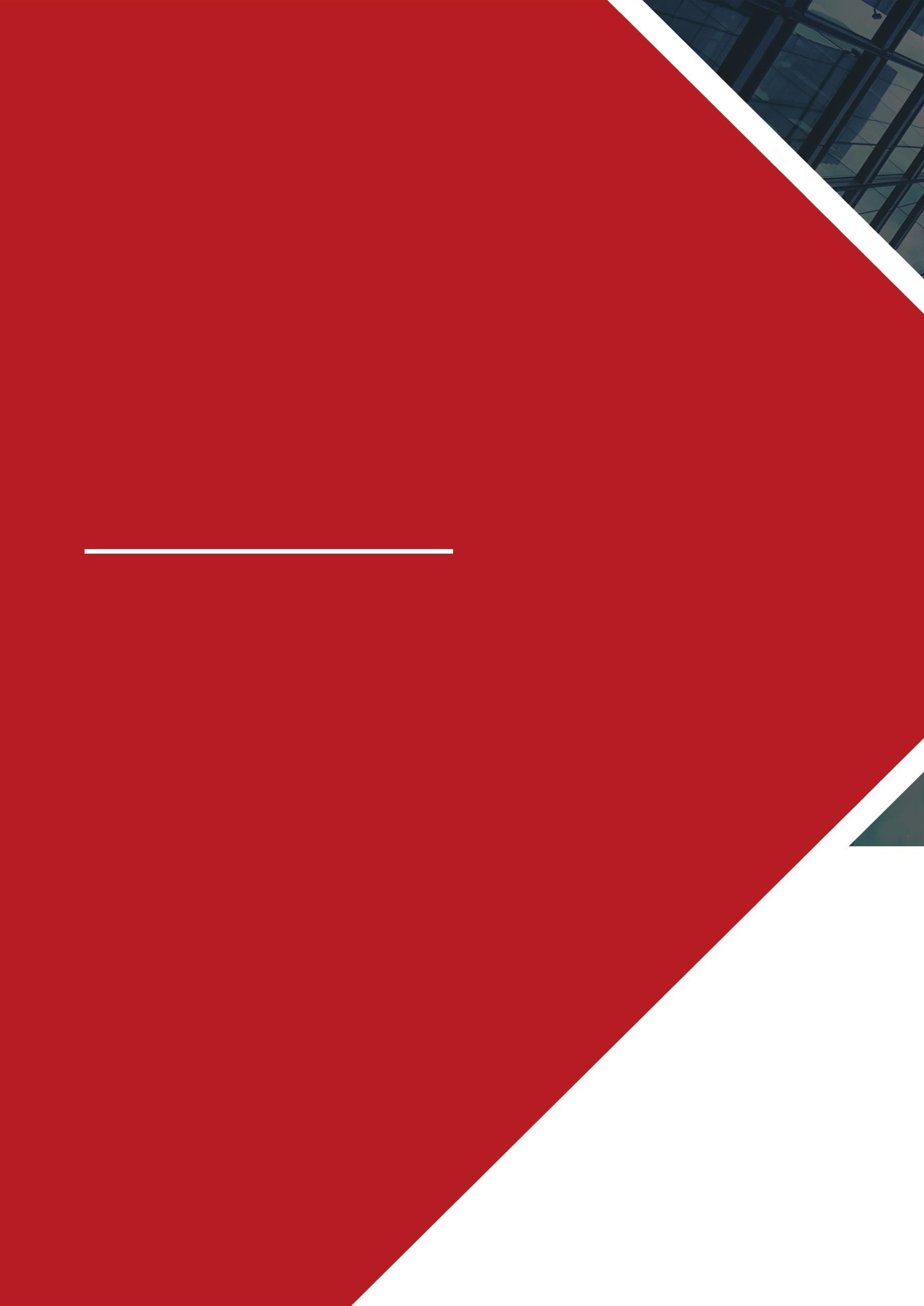 学习内容定角色《经营型管理者的角色认知》解决管理者角色转型的发展瓶颈，走出管理误区学会清晰定义高效能管理者角色，提高经营意识带团队《管理者必备核心领导力和管理技能提升》解决管理者缺乏内在认知的问题，和化解团队冲突的领导力问题学会成为让人追随的领导者，激励团队，创造性完成任务带团队《教练式管理：打造赋能型团队》解决团队目标不明确，员工思维固化和能动性差的问题学会运用教练工具和方法，提高人际关系，挖掘下属潜能，引爆团队智慧带团队《过程制胜：团队高绩效管理》解决团队绩效状态低下，责任不明确，管理没重点的问题学会绩效管理工具和方法，驱动团队突破的制胜法则，学习人才选用育留带团队《以结果为导向的执行力》解决管理制度不严谨、跟踪不到位、奖罚不明职责不清导致的执行力问题学会聚焦最重要目标，设计激励，建立问责，透过组织影响人的行为拿结果《管理问题分析与解决》解决管理者缺乏问题意识，面对问题无从下手的困境学会发现问题分析问题的思维框架和技巧，创造性解决问题的思考能力拿结果《基于战略落地的目标管理与计划执行》解决工作目标设定和推进无章法，计划失控经常不达标的问题学会将战略目标落地的管理工具和分解方法，提高团队执行力拿结果《市场突围：新时代的营销管理与策略》解决业绩提升无突破，惯用旧方法，结果不理想的问题学会梳理企业营销方向，新营销模式升级，提高品牌价值，达成业绩目标拿结果《有效管理沟通与商务谈判》解决因沟通障碍而导致的激烈冲突，商务交际中的沟通问题学会提高沟通意愿，掌握沟通技巧，让谈判双方从竞争转向合作升思维《企业经营决策与执行沙盘实战模拟》解决管理者指挥作战能力低，缺乏统观全局思考力的问题学会在实战中提升全局战略规划、经营决策、财务筹划、团队建设和系统效率改进升思维《创新思维与创新管理》解决团队缺乏创新基因，不能灵活应变、预测未来，错失变革机遇的问题学会创新思维工具与方法，打造具备创新力、研发力、策划力的管理团队升思维新锐管理论坛《卓越管理者的十项素质修炼》《部属的教练、激励与授权》《多维度表达沟通技巧》《情绪管理》《在合作中成长》《结构化思维与表达》等